Lp.Nr inwentarzowyAutorRok wydaniaLp.Nr inwentarzowyTytułWydawca1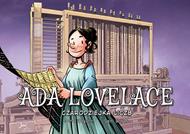 6885Bayarri, Jordicopyright 2022.16885Ada Lovelace :Story House Egmont,2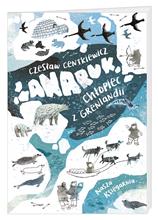 6886Centkiewicz, Czesław Jacek2021.26886Anaruk, chłopiec z Grenlandii /Wydawnictwo "Nasza Księgarnia",3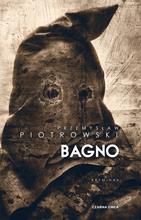 6887Piotrowski, Przemysławcopyright 2022.36887Bagno /Czarna Owca,4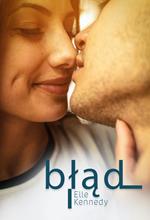 6888Kennedy, Ellecopyright 2016.46888Błąd /Zysk i S-ka Wydawnictwo,5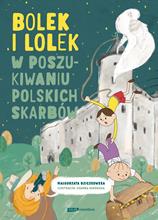 6889Dziczkowska, Małgorzata2022.56889Bolek i Lolek w poszukiwaniu polskich skarbów /Znak Emotikon,6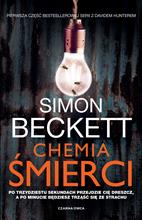 6890Beckett, Simoncopyright 2020.66890Chemia śmierci /Wydawnictwo Czarna Owca,7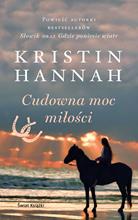 6891Hannah, Kristin2022.76891Cudowna moc miłości /"Świat Książki",8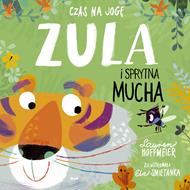 6892Hoffmeier, Laurencopyright 2022.86892Zula i sprytna mucha /Wydawnictwo Debit Sp. z o.o.,9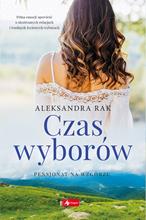 6893Rak, Aleksandra2021.96893Czas wyborów /Dragon,10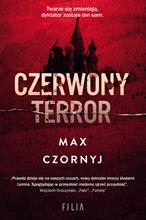 6894Czornyj , Maksymilian2022.106894Czerwony terror /Wydawnictwo Filia,11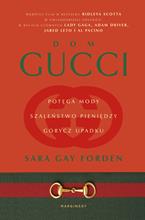 6895Forden, Sara Gay2021.116895Dom Gucci :Marginesy,12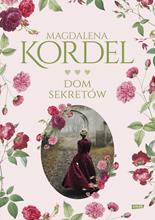 6896Kordel, Magdalena2022.126896Dom sekretów /Społeczny Instytut Wydawniczy Znak,13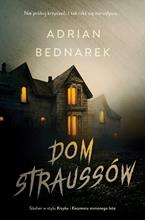 6897Bednarek, Adriancopyright 2022.136897Dom Straussów /Skarpa Warszawska,14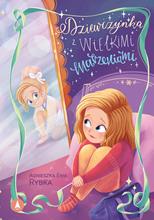 6898Rybka, Agnieszka Ewa© copyright 2022.146898Dziewczynka z wielkimi marzeniami /Wydawnictwo Skrzat,15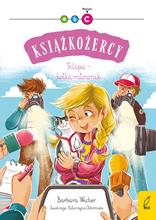 6899Wicher, Barbaracopyright 2022.156899Filipa - kotka ratownik /Wilga,16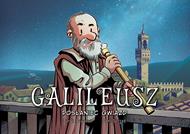 6900Bayarri, Jordi© 2022.166900Galileusz :Story House Egmont,17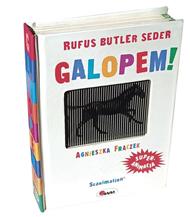 6901Seder, Rufus Butlercop. 2008.176901Galopem! /Agencja Wydawnicza Jerzy Mostowski,18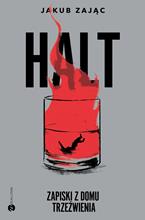 6902Zając, Jakubcopyright 2022.186902Halt :Wielka Litera,19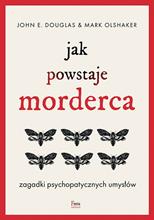 6903Jak powstaje morderca :2022.196903Jak powstaje morderca :Feeria Science Wydawnictwo,20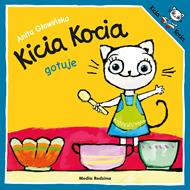 6904Głowińska, Anita2021.206904Kicia Kocia gotuje /Media Rodzina,21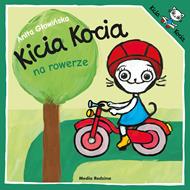 6905Głowińska, Anita2022.216905Kicia Kocia na rowerze /Media Rodzina,22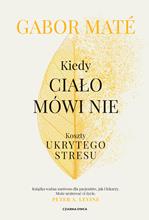 6906Maté, Gabor2022.226906Kiedy ciało mówi nie :Czarna Owca,23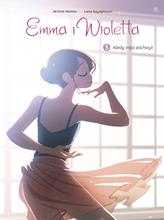 6907Hamon, Jerome© 2022.236907Kiedy mija zachwyt /Wydawnictwo Story House Egmont sp. z o.o.,24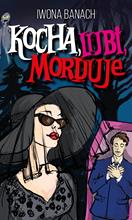 6908Banach, Iwona2022.246908Kocha, lubi, morduje /Lekkie Wydawnictwo,25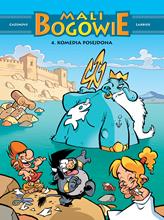 6909Cazenove, Christophe© 2022.256909Komedia Posejdona /Story House Egmont sp. z o.o.,26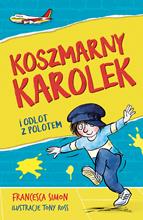 6910Simon, Francesca2022.266910Koszmarny Karolek i odlot z polotem /Znak Emotikon,27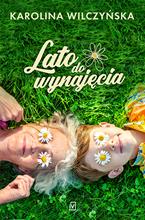 6911Wilczyńska, Karolinacopyright 2022.276911Lato do wynajęcia /Czwarta Strona - Grupa Wydawnictwa Poznańskiego,28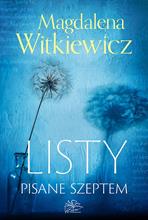 6913Witkiewicz, Magdalena2022.286913Listy pisane szeptem /Flow Wydawnictwo,29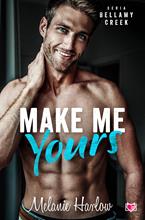 6914Harlow, Melanie2022.296914Make me yours /Niegrzeczne Książki,30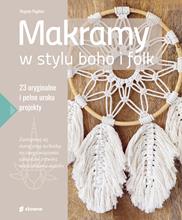 6915Pugliesi, Virginie.copyright 2022.306915Makramy w stylu boho i folk /Burda Media Polska- Słowne,31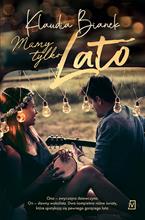 6917Bianek, Klaudia2022.316917Mamy tylko lato /Czwarta Strona,32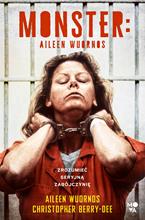 6919Monster :2022.326919Monster :Mova,33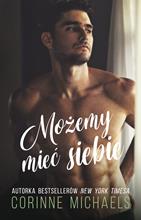 6920Michaels, Corinne2022.336920Możemy mieć siebie /Muza Warszawskie Wydawnictwo Literackie,34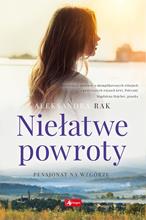 6921Rak, Aleksandra2021.346921Niełatwe powroty /Dragon,35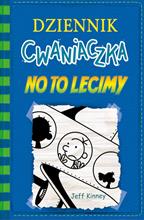 6922Kinney, Jeff2022.356922No to lecimy /Nasza Księgarnia,36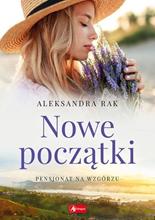 6923Rak, Aleksandra2022.366923Nowe początki /Dragon,37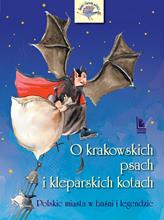 6924O krakowskich psach i kleparskich kotach :2018.376924O krakowskich psach i kleparskich kotach :Wydawnictwo Literatura,38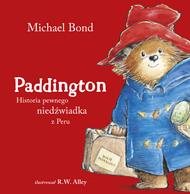 6925Bond, Michael2022.386925Paddington :Znak Emotikon,39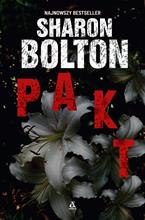 6926Bolton, S. J.2021.396926Pakt /Wydawnictwo Amber,40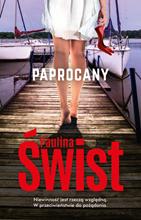 6927Świst, Paulina2020.406927Paprocany /Akurat,41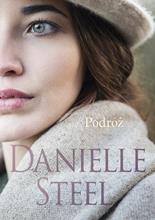 6928Steel, Danielle2022.416928Podróż /Między Słowami,42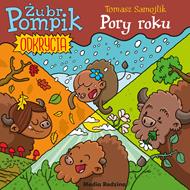 6929Samojlik, Tomaszcopyright 2022.426929Pory roku /Media Rodzina,43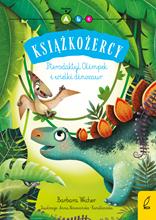 6930Wicher, Barbaracopyright 2022.436930Pterodaktyl Olimpek i wielki dinozaur /Wilga,44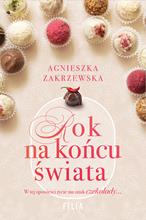 6931Zakrzewska, Agnieszka2022.446931Rok na końcu świata /Filia,45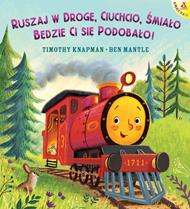 6932Knapman, Timothy2022.456932Ruszaj w drogę, Ciuchcio, śmiało będzie ci się podobało! /Amber,46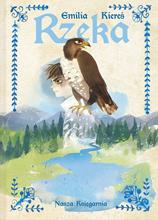 6933Kiereś, Emilia2022.466933Rzeka /"Nasza Księgarnia",47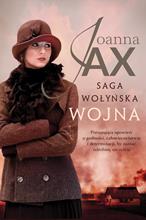 6934Jax, Joannacopyright 2022.476934Wojna /Skarpa Warszawska,48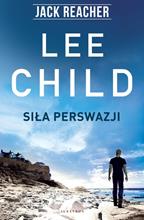 6935Child, Lee2022.486935Siła perswazji /Wydawnictwo Albatros,49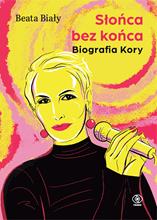 6936Biały, Beata2022.496936Słońca bez końca :Dom Wydawniczy Rebis,50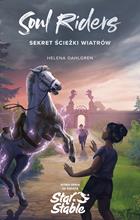 6937Dahlgren, Helena2022.506937Sekret ścieżki wiatrów /Znak Emotikon-Społeczny Instytut Wydawniczy Znak,51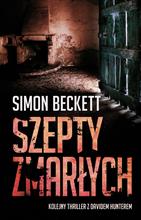 6938Beckett, Simon2016.516938Szepty zmarłych /Wydawnictwo Czarna Owca,52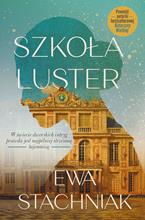 6939Stachniak, Ewa2022.526939Szkoła luster /Znak Litera Nova - Społeczny Instytut Wydawniczy Znak,53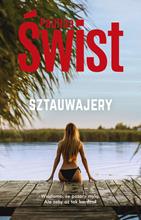 6940Świst, Paulina2022.536940Sztauwajery /Akurat,54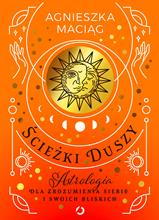 6941Maciąg, Agnieszka2022.546941Ścieżki duszy :Otwarte,55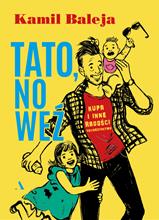 6942Baleja, Kamil2022.556942Tato, no weź /Agora,56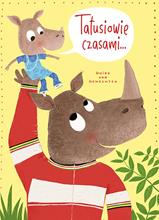 6943Van Genechten, Guido2022.566943Tatusiowie czasami... /Wydawnictwo Adamada,57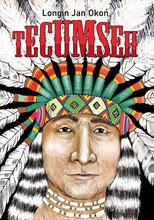 6944Okoń, Longin Jan2022.576944Tecumseh /Ibis,58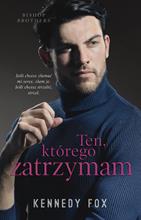 6945Fox, Kennedy2022.586945Ten, którego zatrzymam /Muza,59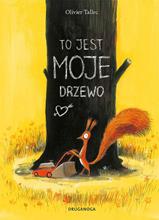 6946Tallec, Oliviercopyright 2022.596946To jest moje drzewo /Wydawnictwo Druganoga,60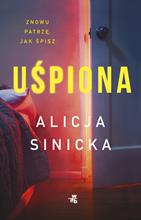 6947Sinicka, Alicja2022.606947Uśpiona /Wydawnictwo WAB,61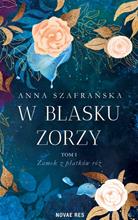 6948Szafrańska, Annacopyright 2022.616948Zamek z płatków róż /Novae Res62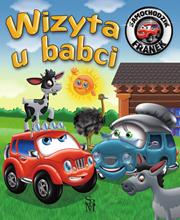 6949Górska, Karolinacopyright 2022.626949Wizyta u babci /Wydawnictwo SBM,63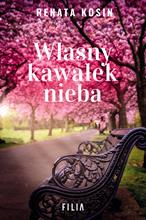 6950Kosin, Renata2022.636950Własny kawałek nieba /Filia,64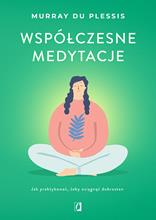 6951Du Plessis, Murray2022.646951Współczesne medytacje :Wydawnictwo Kobiece Łukasz Kierus,65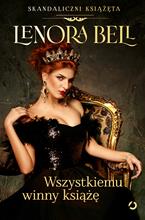 6952Bell, Lenora2022.656952Wszystkiemu winny książę /Otwarte,66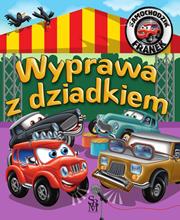 6953Górska, Karolinacopyright 2022.666953Wyprawa z dziadkiem /SBM,67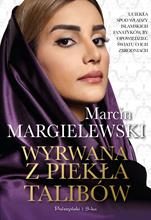 6954Margielewski, Marcin2022.676954Wyrwana z piekła talibów /Prószyński Media,68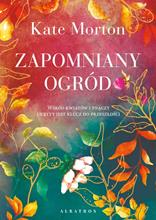 6955Morton, Kate2022.686955Zapomniany ogród /Albatros,69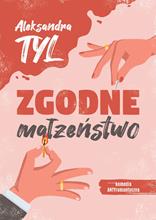 6956Tyl, Aleksandra2022.696956Zgodne małżeństwo /Prozami,70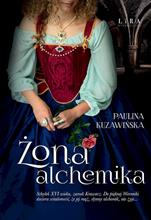 6957Kuzawińska, Paulina2022.706957Żona alchemika /Lira Wydawnictwo,71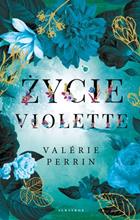 6958Perrin, Valerie2022.716958Życie Violette /Albatros,